02.10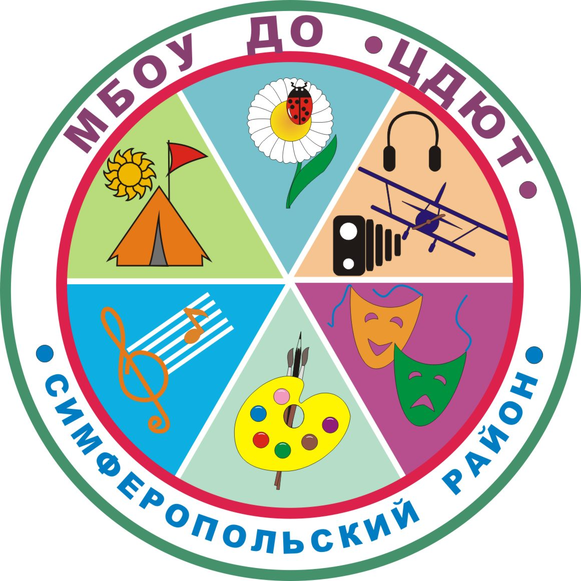 МУНИЦИПАЛЬНОЕ БЮДЖЕТНОЕ ОБРАЗОВАТЕЛЬНОЕ УЧРЕЖДЕНИЕДОПОЛНИТЕЛЬНОГО ОБРАЗОВАНИЯ        «ЦЕНТР ДЕТСКОГО И ЮНОШЕСКОГО ТВОРЧЕСТВА»№ п/пДатаМероприятияМесто проведения101.01.2023-10.01.2023Мониторинг электронных журналовМБОУ210.01.2023Заседание экспертной группы  по аттестации педагогов-организаторовМБОУ ДО «ЦДЮТ», каб.№8310.01.2023Заседание экспертной группы по крымскотатарскому языку и литературеМБОУ ДО «ЦДЮТ» в 14-00412.01.2023Заседание ТГ учителей химииМБОУ ДО «ЦДЮТ»512.01.2023 Заседание РМО специалистов психологической службыМБОУ «Мирновская школа №2»612.01.2023ТВ воспитательная работаМБОУ «Чайкинская школа»713.01.2023Заседание ЭГ учителей физики (аттестация)МБОУ ДО «ЦДЮТ», 10:00813.01.2023Заседание ТПМПКМБОУ ДО «ЦДЮТ» каб.6          (по предварительной записи)913.01.2023Консультации дляадминистраторов ЕАИС«Навигатор»МБОУ ДО «ЦДЮТ»1013.01.2023Заседание ЭГ (начальная школа)МБОУ ДО «ЦДЮТ»1116.01.2023ТВ по физике (к аттестуемому педагогу)МБОУ «Украинская школа»1216.01.2023ТВ воспитательная работаМБОУ «Новоселовская школа»1316.01.2023РМО учителей иностранного языкаМБОУ «Маленская школа»1418.01.2023РМО учителей русского языкаМБОУ «Мирновская школа №2»1518.01.2023 Тематический выезд (психологическая служба)МБОУ «Первомайская школа»1618.01.2023ТВ воспитательная работаМБОУ «Пожарская школа»1719.01.2023ТВ по химииМБОУ «Винницкая школа»1819.01.2023ТВ по географииМБОУ «Гвардейская школа №1»1920.01.2023ТВ по русскому языку (5-11 кл)МБОУ «Скворцовская школа»2020.01.2023Заседание ТПМПКМБОУ ДО «ЦДЮТ» каб.6          (по предварительной записи)21         20.01.2023Консультации дляадминистраторов ЕАИС«Навигатор»МБОУ ДО «ЦДЮТ»2223.01.2023ТВ по информатикеМБОУ “Кольчугинская школа №2 с крымскотатарским языком обучения”2323.01.2023ТВ по иностранному языкуМБОУ «Гвардейская школа-гимназия № 2»24        23.01.2023ТВ по математикеМБОУ «Заречненская школа»2524.01.2023РМО учителей ХЭЦ и технологииМБОУ «Денисовская школа»2624.01.2023ШМУ (начальная школа)МБОУ «Лицей»2724.01.2023РМО учителей крымскотатарского языка и литературы МБОУ «Винницкая школа»2825.01.2023ТВ (начальная школа)МБОУ «Кизиловская начальная школа-детский сад «Росинка» 2925.01.2023Инструктивно-методическое совещание педагогов-организаторов «Итоги методической работы и работы по организации деятельности ученического самоуправления МБОУ в I полугодии 2022-2023 учебного года» МБОУ «Мирновская школа №2»30         25.01.2023РМО учителей биологииМБОУ «Укромновская школа»3125.01.2023- 31.01.2023Прием документов на аттестацию и регистрация на Госуслугах (РКрым) в эти же сроки.МБОУ ДО «ЦДЮТ», каб. № 53226.01.2023ШМУ библиотекарейМБОУ «Трудовская школа»3326.01.2023СП учителей химииМБОУ «Гвардейская школа №1» 3426.01.2023РМО учителей географии МБОУ «Мирновская школа №2»35До27.01.2023Направить работы на конкурс «Мой голос»на электронный адрес elenkafilolog@mail.ru на русском языкеshunigka27@yandex.ru  на украинском языкеriyana.ruzhdiyevna@mail.ru  на крымскотатарском языке36До 27.01.2023МЭ конкурса «Крым-21 век»МБОУ ДО «ЦДЮТ» сдать работы в электронном на адрес  vasilevichcdut@mail.ru и печатном виде; скан-копию согласия на обработку ПД участника;  скан-копию заявки на участие в РЭ 3727.01.2023ТВ (начальная школа) МБОУ «Новосёловская школа»3827.01.2022МК для учителей истории и обществознанияМБОУ «Маленская школа»39        27.01.2023Консультации дляадминистраторов ЕАИС«Навигатор»МБОУ ДО «ЦДЮТ»40      27.01.2023Заседание ТПМПКМБОУ ДО «ЦДЮТ» каб.6          (по предварительной записи)41       27.01.2023Январская конференция работников образованияМБОУ «Молодежненская школа № 2», 11.004230.01.2023РМО учителей информатикиМБОУ «Тепловская школа»4330.01.2023ТВ по иностранному языкуМБОУ «Гвардейская школа-гимназия № 3»4430.01.2023-31.01.2023Проверка работ «Крым-21 век»МБОУ ДО «ЦДЮТ» (члены жюри по списку)45До31.01.2023Прием работ и заявок на участие в МЭ конкурса «Мирный космос»МБОУ ДО «ЦДЮТ» (7 каб)и эл.почта mancdut@gmail.com5631.01.2023 ТВ по крымскотатарскому языку и литературеМБОУ «Гвардейская школа-гимназия № 3»